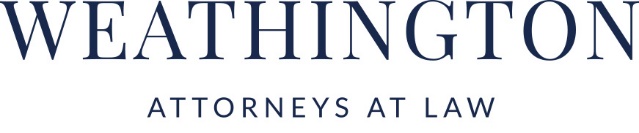 Office Services Specialist Summary:

The Office Services Specialist provides essential support services necessary for the functioning of key business operations.Specific Duties and Responsibilities:
Copy, fax, scan duties. Mail and Mail Pick Up Services. (Pick up twice daily / deliver to offices.)Courier duties. (Delivering and picking up packages and letters as needed.)Rotational back-up for Receptionist.Breakroom oversight – daily cleaning, supply management, maintains general cleanliness.Office supply management – maintains inventories and orders as needed.Maintains confidentiality of all records and documents.General office support as needed.Ideal Candidate has:
Exceptional organization skills and attention to detail.Ability to manage multiple projects in a deadline driven environment.Excellent interpersonal skills to effectively interact with all levels of firm personnel and outside clients and vendors.Strong knowledge of Microsoft Office Suite products including Word, Outlook, Excel, and PowerPoint.Ability to work within a team environment as well as independently to meet deadlines.Ability to prioritize work deadlines.Education and/or Experience:Currently Enrolled College Student, Associate or Bachelor’s Degree preferred.Requirements:Must have their own transportation to fulfill the courier specific duties (parking paid by Firm).Must have a valid Driver’s License.Must be able to lift 50lbs.Professional references required.General InformationThis position can be part-time or full-time. 